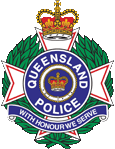 © State of Queensland (Queensland Police Service) 2022The Queensland Government, acting through the Queensland Police Service, supports and encourages the dissemination and exchange of publicly funded information and endorses the use of Creative Commons.All Queensland Police Service material in this document – except the QPS logo, any material protected by a trademark, and unless otherwise noted – is licensed under https://creativecommons.org/licenses/by/4.0/legalcode.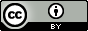 The Queensland Police Service has undertaken reasonable enquiries to identify material owned by third parties and secure permission for its reproduction. Permission may need to be obtained from third parties to re-use their material. Written requests relating to the copyright in this document should be addressed to:Intellectual Property CoordinatorQPS Legal Unit, Legal Division
Queensland Police Service
GPO Box 1440, Brisbane 4001PH: 07 3364 3958EM: Copyright@police.qld.gov.auDisclaimerTo the extent possible under applicable law, the material in this document is supplied as-is and as-available, and makes no representations or warranties of any kind whether express, implied, statutory, or otherwise. This includes, without limitation, warranties of title, merchantability, fitness for a particular purpose, non-infringement, absence of latent or other defects, accuracy, or the presence or absence of errors, whether or not known or discoverable. Where disclaimers of warranties are not allowed in full or in part, this disclaimer may not apply.To the extent possible under applicable law, neither the Queensland Government or the Queensland Police Service will be liable to you on any legal ground (including, without limitation, negligence) or otherwise for any direct, special, indirect, incidental, consequential, punitive, exemplary, or other losses, costs, expenses, or damages arising out of the use of the material in this document.  Where a limitation of liability is not allowed in full or in part, this limitation may not apply.Document ContactSuperintendentIntegrity and Performance GroupEthical Standards CommandApprovalCommissionerQueensland Police ServiceEffective: 6 October 2021Last review:  5 September 2022IntroductionThe Queensland Police Service (QPS) is committed to the achievement of high ethical standards by all its members.  The Queensland Public Service operates under the Code of Conduct for the Queensland Public Service (Code of Conduct). The Code of Conduct applies to employees of Queensland public service agencies, which are defined under the Public Sector Ethics Act 1994 (PSEA), when they are performing official duties.The PSEA provides that all public officials of public service agencies are bound by the provisions of the Code of Conduct which took effect from 1 January 2011. This provision may apply to other persons who are not public officials of a public service agency who have a contract or other agreement with the public service agency, for example, contractors with the agency and their employees; volunteers with the agency; and students on work experience with the agency.All members of the QPS are "public officials" as defined in the PSEA and are therefore bound by the provisions of the Code of Conduct. The PSEA recognises the need for some public service agencies to develop a Standard of Practice to address particular occupational responsibilities, requirements and accountabilities impacting upon those agencies. In accordance with the PSEA, this Standard of Professional Practice (SOPP) is the approved Standard of Practice for the QPS and informs all members, of expected standards of conduct and professional practice. The SOPP is intended to provide additional standards of conduct and behaviour for the QPS, given the nature of our function and purpose. It should be read in conjunction with the Code of Conduct as well as the QPS Integrity Framework and all relevant service manuals, policies and procedures. Contravention of the Code of Conduct or this Standard by members of the Service may be dealt with by way of disciplinary processes through the Police Service Administration Act 1990 (PSAA) or the Public Service Act 2008 (PSA) in accordance with complaint management policies.The contents will be periodically reviewed and updated to ensure currency and consistency with the law and community expectations. From a professional perspective, all members of the QPS should make themselves familiar with the contents of the SOPP as this will better prepare them to carry out the Service’s functions and to deliver a professional, ethical and accountable level of policing to the community.KATARINA CARROLL APMCOMMISSIONER The QPS Integrity FrameworkThe QPS Integrity Framework is based on three principles which underpin our approach to integrity and how we think about integrity and ethics.  These principles are:Values;Leadership; andAccountabilityWe understand the Queensland community consent to us policing on their behalf and they as a whole, both directly and through democratic process, provide the means and the cooperation to allow us to succeed. We also understand the extent of that consent is conditional to our meeting our community’s expectations. Therefore, our most valuable asset in policing Queensland is our reputation and the confidence and trust that inspires in the community. Only with high levels of trust and confidence can we expect our community to work with us in delivering quality policing services across the State.  As a contemporary police service, we realise that maintaining our integrity is critical to the performance of the organisation.Integrity in the QPS organisational context means:Upholding our values;Performing our duties in accordance with legislation and policy;Meeting our public sector governance and compliance responsibilities;Ensuring a corruption resistant culture that aspires to the highest ethical standards; andCarrying out our functions and exercising our powers in line with community and organisational expectations.ValuesOur values are truly at the core of who we are and what we do each and every day, as members of the Queensland Police Service.Born from, and driven by ground-up consultation, feedback and workshops, our values of Integrity, Professionalism, Community and Respect and Fairness were introduced in late 2019 to guide us through the good times and the challenging times.Integrity - Is in everything we do. We are honest, trustworthy and hold each other to a high standard.Professionalism - Times are challenging but if we are professional in everything we do, our communities will continue to support us.Community - We support each other and lend a hand to ensure we can respond to community needs as well as the needs of our policing community.Respect and Fairness - We treat each other and our communities as we would like to be treated ourselves - with fairness, dignity and respect.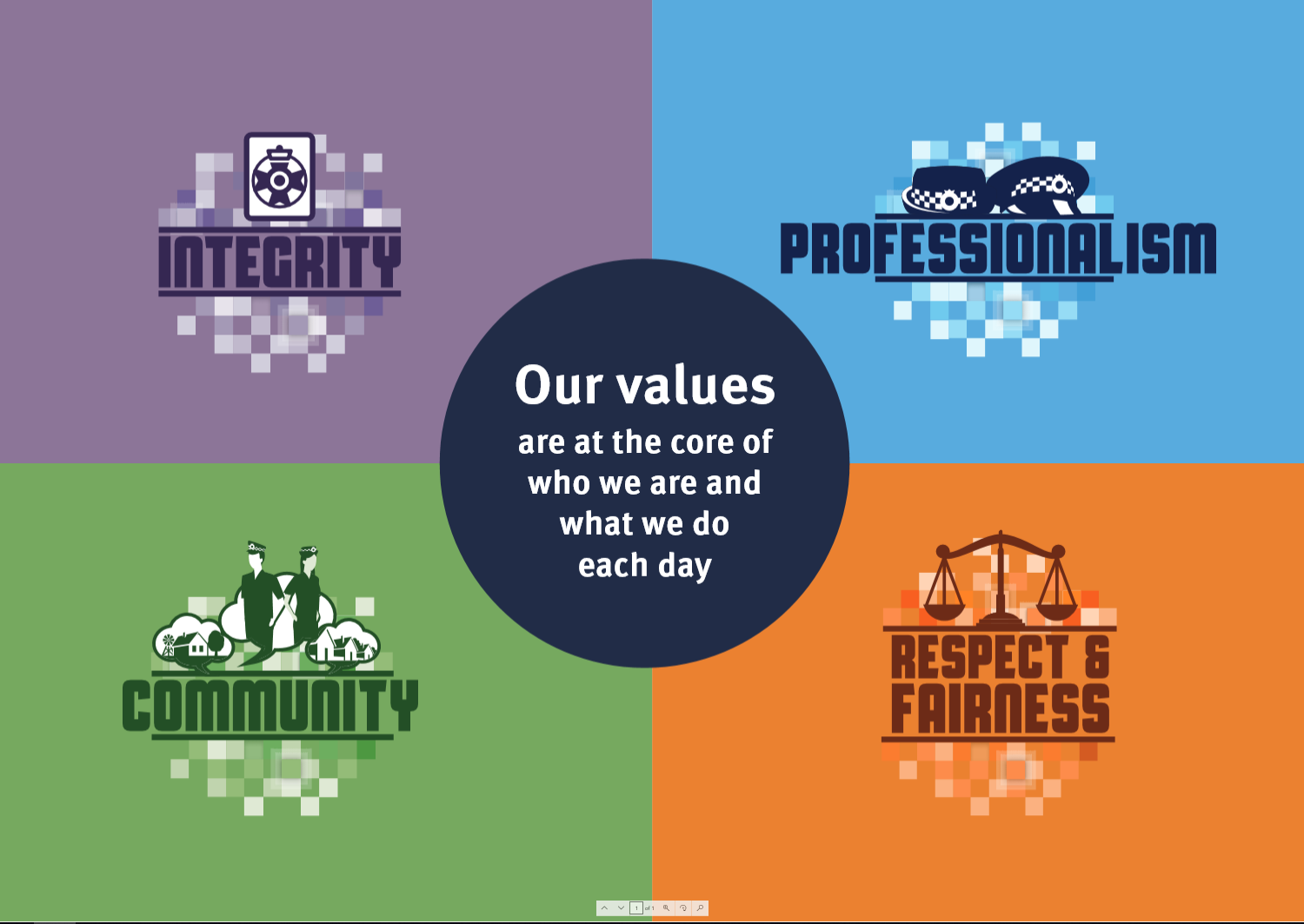 Figure 1 QPS ValuesOur values also connect us with our purpose - Together, we prevent, disrupt, respond and investigate.LeadershipThe QPS expects members at all levels to demonstrate appropriate leadership behaviours:Senior LeadershipCentral to maintaining the integrity of the organisation. The ethical tone of the organisation starts at the top.Lead by example, act with the utmost integrity and professionalism.Model and promote public sector and QPS values and standards, expect and encourage similar behaviours in others.Create a culture in which employees are prepared to report misconduct and are supported when they do.Managers and SupervisorsSet and communicate expected standards of ethical conduct and integrity and model the behaviours expected of staff.Demonstrate commitment to the values and standards of the organisation.Provide proactive and engaged management and supervision in order to promptly identify and address integrity issues in the workplace.Develop and nurture a supportive workplace environment where ethical issues can be raised and addressed.All MembersConsciously be an ethical role model for their peers.Demonstrate courage by intervening in and reporting behaviours inconsistent with the values of the Service and community expectations.Identify and communicate integrity risks in the workplace to their managers.Adopt a principled approach to carrying out duties and adhering to the values and integrity standards.Act professionally at all times and operate within the boundaries of legal, policy and organisational constraints.AccountabilityWe have a responsibility to:Operate within our legal and policy constraints.Utilise public resources efficiently and effectively.Engage responsibly with risk.Act in accordance with our stated values.Meet community expectations.To demonstrate accountability:Be transparent, open and demonstrate moral courage.Be able to identify and challenge unsatisfactory behaviour and performance. Take ownership of, and responsibility for, your actions.Be able to honestly articulate reasons for your decisions and actions.Accept the need for external and internal scrutiny. Learn from mistakes and near misses to seek continual improvement.Ethics and Accountability FrameworkThe Ethics and Accountability Framework informs and reminds all members of the relationship between the PSEA, the Code of Conduct, and the principles and key actions outlined in the QPS Integrity Framework by highlighting:Key legislation and policy describing the expectations of all members;Available strategies and resources that can be used for education and guidance;Systems, procedures and protocols in place to ensure members meet expectations; andLegislation, process and policies designed to protect our standards.The Ethics and Accountability Framework is provided in the Appendices. This can be printed and displayed at stations and establishments for reference.Key ActionsThe QPS Integrity Framework provides the key actions that ensure we maintain and build the integrity of the organisation. These key actions are:The SELF TestThe SELF Test applies to all members of the QPS. The QPS must be able to maintain public confidence to effectively serve our community in a professional, accountable and ethical manner directed towards best practice principles. The SELF acronym can be useful when confronted by a number of options or when you need to make critical decisions. Use it within any decision-making situation, whether on duty or off duty. Our conduct always needs to satisfy the provisions of the SELF test, otherwise it will adversely reflect on the QPS and ourselves. 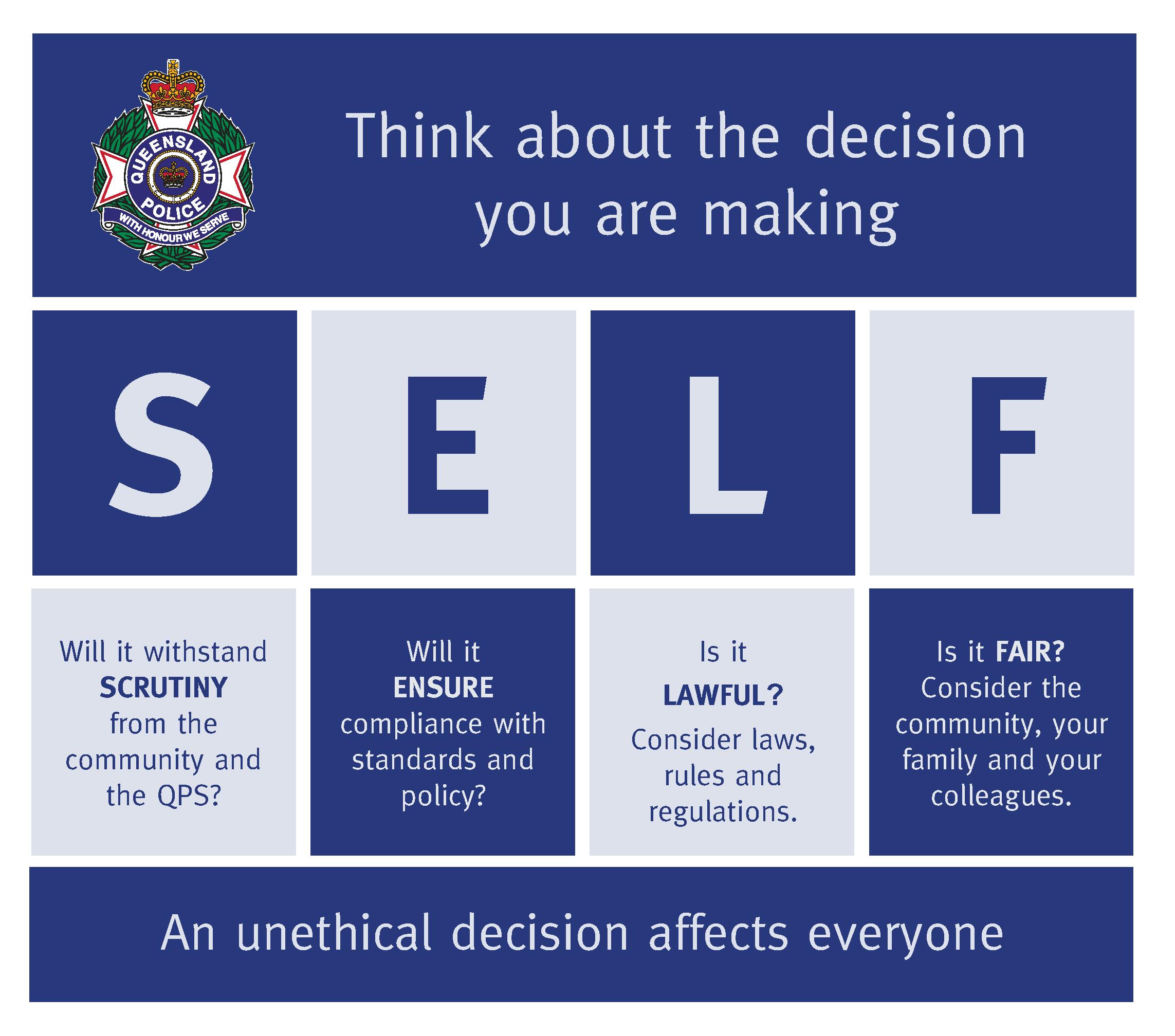 Remember an unethical decision can affect us all. Our Standard of Professional Practice	We do this byBeing mindful, both on and off duty, of the oath or affirmation of office we have taken or made;Exercising the powers and duties of the office of constable legally imposed upon us to keep and preserve the peace; andFaithfully undertaking our duties to the best of our skill and knowledge.Further InformationSection 3.2 ‘Relation to office of constable’ PSAA.Section 3.3 ‘Oath of office’ of the PSAA.Part 2 ‘Oath and affirmation’ of the Police Service Administration Regulation 2016 (PSAR).Refer to the appendix for the Oath or Affirmation of Office wording.We do this byDemonstrating fairness in making objective, evidence-based, consistent decisions and treating people with respect;Showing pride in ourselves, the QPS, our work and the community we serve;Applying the QPS Integrity Framework at all organisational levels, in everything we do;Showing courage by always doing the right thing;Always acting properly in accordance with both the spirit and the letter of the law; andApplying the SELF test.Further InformationQPS Integrity Framework.Section 6A.1 ‘Duty concerning misconduct and other grounds for disciplinary action’ of the PSAA.Section 187 ‘Grounds for discipline’ of the PSA (meaning of misconduct for public service employees).We do this byAcknowledging we place ourselves, our colleagues and the community we serve at risk if we are not in a fit and proper state to carry out our duties;Ensuring our capacity to perform our duty is not impaired by alcohol, drugs or other substances, regardless of whether the substance is lawful;Managing our off-duty behaviours to ensure there is no impact on our capacity and capability to perform our duty; andBeing honest with ourselves and seeking help if we have a personal problem which is adversely impacting on our capacity and capability to perform our duty.Further InformationSafety and Wellbeing.Section 13.1 ‘Drugs including alcohol matters’ of the Management Support Manual.Part 5 ‘Appointment of Personnel’ of the PSAA.We do this byEnsuring our conduct, on or off duty, does not adversely reflect on the QPS or ourselves as members of the QPS;Acknowledging inappropriate conduct or behaviour by any member has the potential to erode the public’s confidence in the reputation of the QPS; andComplying with legislative obligations to report any conduct by police officers known or reasonably suspected to be misconduct, regardless of wherever and whenever the conduct occurred, or whether the officer was on or off duty at the time of the conduct.Further InformationSection 6A.1 ‘Duty concerning misconduct and other grounds for disciplinary action’ of the PSAA defines conduct as the ‘conduct of an officer, wherever and whenever occurring, whether the officer whose conduct is in question is on or off duty at the time the conduct occurs’.Section 1.1 of the Code of Conduct states public service employees are to meet their obligations to report suspected wrongdoing, including conduct not consistent with the Code.Section 1.5 of the Code of Conduct states staff members are to ensure their private conduct maintains the integrity of the public service and their ability to perform their duties.Section 26 ‘Work performance and personal conduct principles’ of the PSA outlines expectations of public service employees.Refer to the ‘Definitions’ section of this document for definitions of Misconduct.We do this byAt all times, on or off duty, being mindful of the oath or affirmation of office we have taken or made; andBeing vigilant and taking appropriate action off duty in response to offences we may observe.Further InformationSection 3.2 ‘Relation to office of constable’ of the PSAA.Section 3.3 ‘Oath of office’ of the PSAA.Part 2 ‘Oath and affirmation’ of the PSAR.Refer to the ‘Police Travelling on Trains’ guideline provided by the Railway Squad, Specialist Services Group, Operations Support Command.We do this byShowing respect, support and compliance with the command structure; andRespectfully seeking clarification or information if we do not understand the order or command given to us.Further InformationSection 3.2 ‘Relation to office of constable’ of the PSAA states an officer, subject to section 2.3AA where it applies, in performance of the duties of office, an officer is subject to the directions and orders of the commissioner and to the orders of any superior officer, in consideration of any established administrative arrangements. Section 4.9 ‘Commissioner’s directions’ of the PSAA requires every officer or staff member to comply with a direction of the commissioner.We do this byMaintaining professional distance and association with members of the public while conducting our duties;At all times remaining impartial and non-exploitive when fulfilling our official duties;Understanding the pursuit of a sexual or emotional relationship with a vulnerable person connected with our official duties is unprofessional and may be considered an abuse of trust or power; andConducting and presenting ourselves in a professional manner, and demonstrating respect for all persons, whether fellow employees, clients or members of the public.Further InformationQPS Integrity Framework – Integrity and Impartiality.Principle 1 ‘Integrity and Impartiality’ of the Code of Conduct.We do this byTreating all persons with respect and dignity and in a reasonable, equitable and fair manner;Never unlawfully intimidating, harassing or discriminating against any person;Observing merit in recruitment, promotion and other selection processes;Safeguarding privacy and confidentiality of matters of a personal nature relating to other members of the QPS;Adhering to the principles of natural justice;Adhering to management principles and practices which foster the rights and wellbeing of members, and encourage access to employee assistance and development schemes;Ensuring all members are set equitable and fair workloads;Demonstrating maturity, respect and professionalism in the workplace; andEnsuring personal relationships do not adversely affect our work performance or that of other members.Further InformationInclusion and Diversity Strategy.QPS Wellbeing Strategy.Section 1.5 ‘Demonstrate a high standard of workplace behaviour and personal conduct’ of the Code of Conduct.We do this byManaging our private interests and associations affairs in a manner which does not give rise to a conflict of interest with our official duties;Always obtaining approval to undertake outside employment;Identifying actual, potential and perceived private interests that may interfere with or influence, or appear to interfere with or influence, our official duties and responsibilities;Seeking advice if uncertain whether a conflict of interest exists;Taking all reasonable steps to avoid conflicts of interest where possible and report any conflicts of interest if they cannot be avoided;Managing our personal affairs and interests to avoid conflict with public expectations or interests;Cooperating in the management and resolution of conflicts of interest;Reporting any change in circumstances relating to conflicts of interest that are being managed;Identifying and declaring all associations that will or may be incompatible with (or could be perceived to be) or may compromise our role or duties to uphold the law, or compromise the operational effectiveness of the QPS; andAdhering to policy, procedures and guidelines in relation to ‘conflict of interest’ and ‘declarable associations’.Further InformationConflicts of interest policy.Section 1.2 ‘Manage conflicts of interest’ of the Code of Conduct.Declarable Associations Policy and Procedures.Declaration of Interests - Public Service Employees (Other than chief executives) (Directive 03/10).Outside Employment.We do this byEnsuring any access to or release of official information is specifically authorised by law or QPS policy;Ensuring any property, equipment or facilities of any kind belonging to or leased by the Commissioner are used properly and responsibly;Accepting the level of trust and responsibility associated with being able to access and use police information and resources;Understanding curiosity or personal interest are not lawful reasons to access QPS information and systems;Only using police information for an official purpose, in connection with our official duty; andResponsibly and appropriately handling confidential, private and sensitive information and maintaining the integrity of such information.Further InformationCommissioner’s email ‘Access to information on QPS systems/information misuse’ (20 July 2020).Commissioner’s email ‘Access to information on QPS systems/information misuse’ (6 November 2019).Commissioner’s email ‘Unlawful and inappropriate access to QPS information systems’ (31 December 2018).Commissioner's direction to all staff on access to information on QPS computer systems (30 March 2016).Commissioner’s email – ‘Information privacy week’ (6 May 2021)Section 4.13.5 ‘User responsibilities’ of the Information Management Manual.Section 4.4 ‘Ensure appropriate use and disclosure of official information’ of the Code of Conduct.We do this byBeing aware the acceptance of gifts or benefits has the potential to reflect adversely on, or cause embarrassment to the QPS or the employee;Understanding any gift or benefit accepted, regardless of monetary value, implies, or may imply, a relationship which may interfere with objectivity and independence of a member of QPS;As a general principle, politely refusing offers of gifts or benefits, apart from incidental gifts or benefits of nominal value, such as promotional materials or tokens of appreciation for giving a presentation;Understanding that asking for discounts on goods or services simply because we are police officers erodes our professionalism and impartiality, and adversely impacts the reputation of the Service;Seeking prior approval for the soliciting of gifts or benefits associated with approved benevolent, community or organisational purposes; andFollowing policy, procedures and guidelines in relation to ‘gifts and benefits’.Further InformationSection 11.4 ‘Gifts or benefits offered to members of the Service’ of the Management Support Manual.Section 2.3 ‘Gifts and Donations Policy’ of the QPS Financial Management Practice Manual.Public Service Commission ‘Gifts and Benefits Directive 22/09’.Public Service Commission 'Gifts and Benefits Reporting Procedure’.Crime and Corruption Commission ‘Gifts and Benefits’.QPS Fraud and Corruption Control Policy.QPS Fraud and Corruption Control Plan.We do this byActing responsibly when using social media and being fully cognisant of the personal and professional risks involved in doing so;Taking responsibility to ensure our personal opinions and/or views are not at risk of being misconstrued or misinterpreted as QPS policy or otherwise sanctioned by the QPS;Ensuring any public commentary, debate, political activity and/or views we conduct or express in our private capacity:Is not connected with our official duties or represented as official comments;Do not compromise our ability, or any other employee’s ability, to fulfil official duties;Do not constitute an unwarranted attack on the character or integrity of another member or person; and/orAre clearly our private views and not those of the QPS.Ensuring any external research, including that arising from research scholarships include a disclaimer:"The views expressed in this material are those of the author(s) and are not those of the Queensland Police Service.  Responsibility for any errors of omission or commission remain with the author(s)”;Consulting a supervisor where there is doubt as to the propriety of a proposed public comment; andObserving any directions issued by the Commissioner in relation to public comment and political activity.Further InformationPersonal use of social media guideline and Principles for the use of social media networks and emerging technologies Queensland Government Chief Information Office.Section 5.6.11 ‘Information sought by the media for public broadcast’ of the Management Support Manual.QPS Use of Social Media Policy.Section 1.3 ‘Contribute to public discussion in an appropriate manner’ of the Code of Conduct.Section 1.4 ‘Manage participation in external organisations’ of the Code of Conduct.ReferencesLegislationPolice Service Administration Act 1990 (Qld)Police Service Administration Regulation 2016 (Qld)Public Service Act 2008 (Qld)Police Powers and Responsibilities Act 2000 (Qld)Public Sector Ethics Act 1994 (Qld)Queensland Public Service DocumentsCode of Conduct for the Queensland Public Service.Declaration of Interests - Public Service Employees (Other than chief executives) (Directive 03/10).Public Service Commission Circular No. 03/14 ‘Public sector employees contesting elections’.Personal Use of Social Media Guideline.Principles for The Use of Social Media.Public Service Commission Guideline ‘Gifts and Benefits.’Public Service Commission ‘Gifts and Benefits Directive 22/09’.Public Service Commission 'Gifts and Benefits Reporting Procedure’.Crime and Corruption Commission ‘Gifts and Benefits’.QPS DocumentsOutside Employment.Commissioner’s message – information privacy week (6 May 2021)Commissioner’s email ‘Access to information on QPS systems/information misuse’ (20 July 2020)Commissioner’s email ‘Access to information on QPS systems/information misuse’ (6 November 2019)Commissioner’s email ‘Unlawful and inappropriate access to QPS information systems’ (31 December 2018).Commissioner's direction to all staff on access to information on QPS computer systems (30 March 2016).QPS Wellbeing Strategy.Declarable Associations Policy and Procedures.QPS Use of Social Media Policy.Section 2.3 ‘Gifts and Donations Policy’ of the QPS Financial Management Practice Manual.Information Management Manual.QPS Fraud and Corruption Control Policy.QPS Fraud and Corruption Control Plan.QPS Integrity Framework.Management Support Manual.Operational Procedures Manual.Police Travelling on Trains Agreement.DefinitionsIn this standard:Code of Conduct means the Code of Conduct for the Queensland Public Service.Member (or all members) means a staff member, recruit or police officer, as per section 2.2 of the PSAA.Misconduct (of a police officer) is defined in the PSAA as conduct that is is disgraceful, improper or unbecoming an officer; orshows unfitness to be or continue as an officer; ordoes not meet the standard of conduct the community reasonably expects of a police officer.Misconduct (of a staff member) is defined in section 187 of the PSA as meaning: inappropriate or improper conduct in an official capacity; orinappropriate or improper conduct in a private capacity that reflects seriously and adversely on the public service.Officer means a police officer, and includes a recruit under section 7.3 of the PSAA.Police Officer means a person declared under section 2.2(2) of the PSAA to be a police officer.Staff Member means a person who is a staff member of the police service under section 2.5(1) of the PSAA.AppendicesOath or Affirmation of OfficeSELF TestEthics and Accountability FrameworkSELF TestEthics and Accountability Framework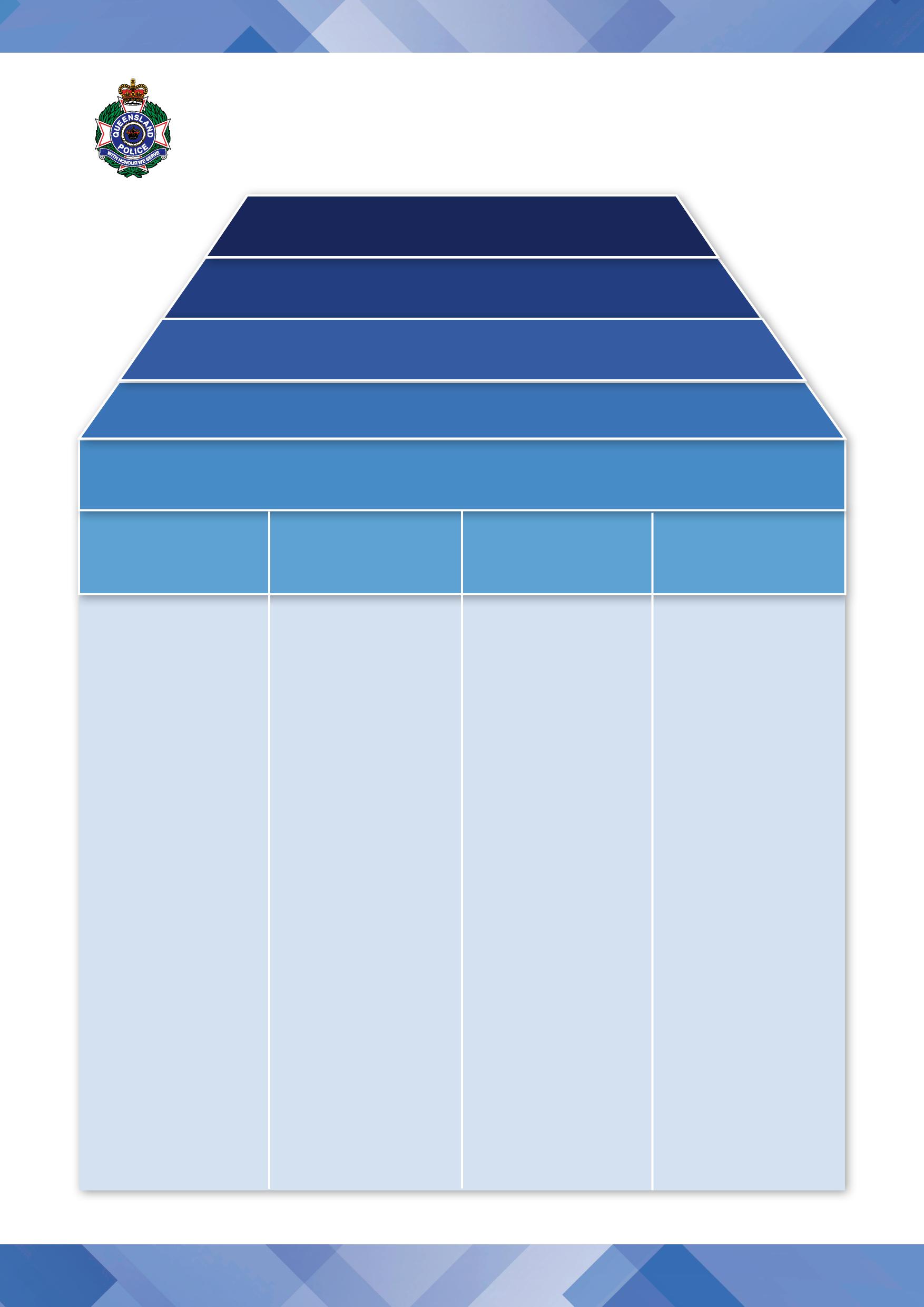 Know what is expectedWe know, understand and commit to our values, expected standards of behaviour and performance.Educate and guide othersWe take responsibility for and actively work towards creating a positive culture through education, guidance and demonstration of high professional standards.Ensure we do the right thingWe ensure integrity is maintained through implementing robust processes identifying integrity risks, implementing appropriate control strategies and empowering all members to question the behaviour of others.Protect our standardsWe empower all members of the Service to promptly address inappropriate behaviour. We all take appropriate actions to protect the integrity of the QPS in line with high organisational standards and community expectations.Refer to the appendix for a copy of the SELF Test poster. This can be printed and displayed at stations and establishments for reference.Oath or Affirmation of Office (Police Officers)As police officers in the Queensland Police Service we are mindful of the oath or affirmation of office we have taken or made.Honesty, fairness and integrity (All Members)As members of the QPS, we demonstrate honesty, fairness and integrity by:Upholding our values;Performing our duties in accordance with legislation and policy;Ensuring a corruption resistant culture that aspires to the highest ethical standards;Meeting our public sector governance and compliance responsibilities; andCarrying out our functions and exercising our powers in line with community and organisational expectations.Capability to perform duty (All Members)We ensure we have the capacity and capability to perform our duty to the highest standards.Conduct on and off duty (All Members)We maintain the highest standards of conduct on and off duty, and always report any conduct by police officers that is known or reasonably suspected to be misconduct.Duties and responsibilities (Police Officers)As Police Officers in the Queensland Police Service, we uphold the law at all times, whether on or off duty.Orders and instructions (All Members)We obey any lawful direction, instruction or order given by any member or person authorised by law to do so.Professionalism and impartiality (All Members)We always maintain professional and impartial relationships with members of the public when conducting our official duties.Workplace behaviour and personal conduct (All Members)We conduct ourselves in a professional manner at all times by demonstrating respect and dignity, in a reasonable and fair manner, towards all persons.Private interests and associations (All Members)We declare and manage any private interests or associations that may conflict with our official duties.Information and resources (All Members)We only use police information and resources for official purposes and in connection with the performance of our official duties.Gifts and benefits (All Members)We never accept, nor solicit, any gift or benefit associated with the performance of official duties unless authorised to do so.Private commentary and social media activity (All Members)We manage our private commentary so that it does not compromise or conflict with policies, procedures, operations, or the legislative obligations relevant to our employment with the QPS.Oath or Affirmation of OfficeQUEENSLAND POLICE SERVICEPOLICE OFFICERSOATH OF OFFICEI, A.B., swear by almighty God that I will well and truly serve our Sovereign Lady Queen Elizabeth the Second and Her Heirs and Successors according to law in the office of constable or in such other capacity as I may be hereafter appointed, promoted, or may be reduced, without favour or affection, malice or ill-will, from this date and until I am legally discharged; that I will cause Her Majesty’s peace to be kept and preserved; that I will prevent to the best of my power all offences against the same; and that while I shall continue to be a member of the Queensland Police Service I will to the best of my skill and knowledge discharge all the duties legally imposed upon me faithfully and according to law.  So help me God.Part 2 Section 4 ‘Oath of office’ Police Service Administration Regulation 2016AFFIRMATION OF OFFICEI, A.B., do solemnly, sincerely and truly affirm and declare that I will well and truly serve our Sovereign Lady Queen Elizabeth the Second and Her Heirs and Successors according to law in the office of constable or in such other capacity as I may be hereafter appointed, promoted, or may be reduced, without favour or affection, malice or ill-will, from this date and until I am legally discharged; that I will cause Her Majesty’s peace to be kept and preserved; that I will prevent to the best of my power all offences against the same; and that while I shall continue to be a member of the Queensland Police Service I will to the best of my skill and knowledge discharge all the duties legally imposed upon me faithfully and according to law. Part 2 Section 5 ‘Affirmation of office’ Police Service Administration Regulation 2016